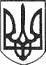 РЕШЕТИЛІВСЬКА МІСЬКА РАДАПОЛТАВСЬКОЇ ОБЛАСТІРОЗПОРЯДЖЕННЯ02 січня 2024 року                        м. Решетилівка                                              № 01Про затвердження графіка проведення особистого прийому громадян керівництвом виконавчого комітету Решетилівської міської ради на 2024 рікКеруючись статтею 22 Закону України „Про звернення громадян”, статтею 35  Закону України „ Про місцеве самоврядування в Україні ”, для забезпечення реалізації прав громадян на зверненняЗОБОВ’ЯЗУЮ:1. Затвердити графік проведення особистого прийому громадян керівництвом виконавчого комітету Решетилівської міської ради у 2024 році (додається).2. Оприлюднити графік особистого прийому громадян керівництвом виконавчого комітету Решетилівської міської ради у 2024 році на офіційному сайті Решетилівської міської ради.Міський голова							    Оксана  ДЯДЮНОВАЗАТВЕРДЖЕНОрозпорядження міськогоголови02 січня 2024 року № 01ГРАФІКособистого прийому громадян керівництвом виконавчого комітетуРешетилівської міської ради у 2024 роціНачальник відділу організаційно-інформаційної роботи, документообігута управління персоналом					Оксана МІРОШНИК№п/пПІБПосадаДень прийомуГодини прийому1ДядюноваОксанаАнатоліївнаМіський головавівторокз 8.00-12.002Малиш Тетяна АнатоліївнаСекретар міської радип’ятницяз 8.00-12.003СивинськаІнна ВасилівнаПерший заступник міського головичетверз 8.00-12.004Колесніченко Антон ВолодимировичЗаступник міського голови з питань діяльності виконавчих органів радисередаз 8.00-12.005Невмержицький Юрій МихайловичЗаступник міського голови з питань діяльності виконавчих органів радипонеділокз 8.00-12.006Лисенко Максим ВікторовичКеруючий справами виконавчого комітетуп’ятницяз 8.00-12.007Старости сілщоденноз 8.00-12.00